Keith Smart(832)646-3116Signs $55 (without name) or $60 (with name)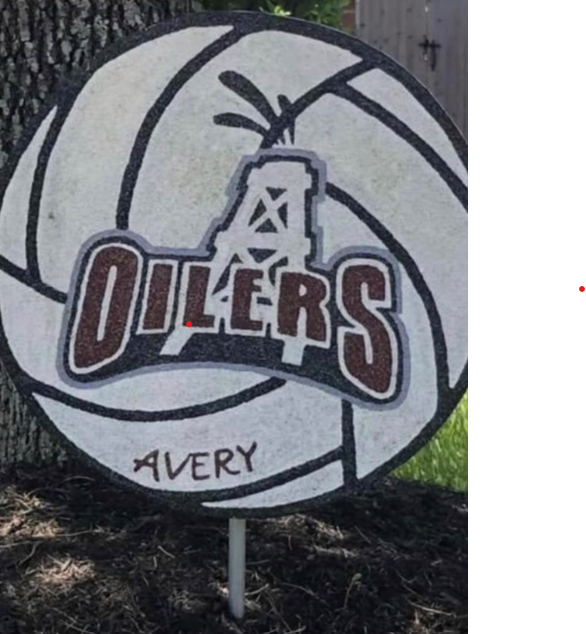 